Проект «Парад военной техники».Цель проекта: создание условий для проектирования и конструирования военной техники, используя бросовый материал.
Цель детей: научиться делать танк своими руками.Задачи: Познакомить детей с военной техникой: танк, зенитка, ракетная установка, которые использовали во время ВОВ, рассмотреть их отличия.Учить различать части техники, находить из чего можно сделать данные части, развивать умение конструировать, развивать мышление.Содействовать воспитанию любознательности, активности, самостоятельности при выполнения задания. Этапы реализации проекта:Познакомить детей с военной техникой, которую использовали во время ВОВ.Выбрать  что будем делать.Определить части выбранной машины, с помощью какого материла можно их сделать.Конструирование машины из бросового материала.Вывод. Рефлексия.Этап 1: познакомить детей с военной техникой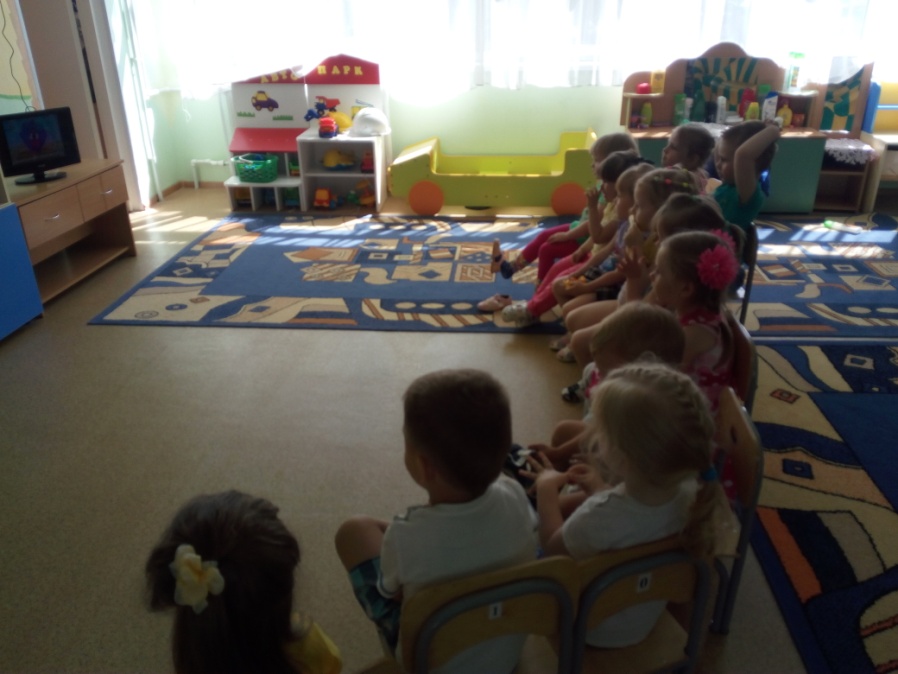 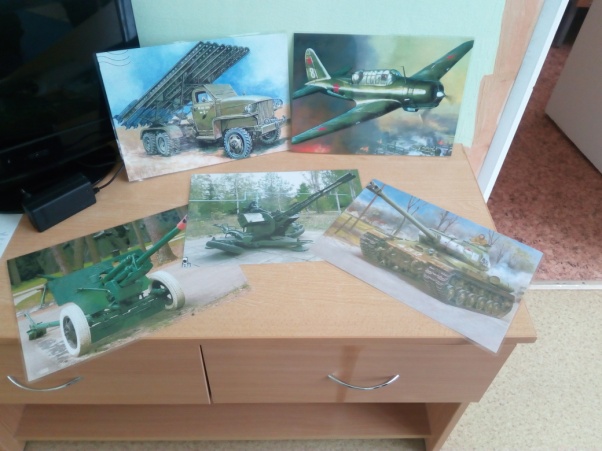 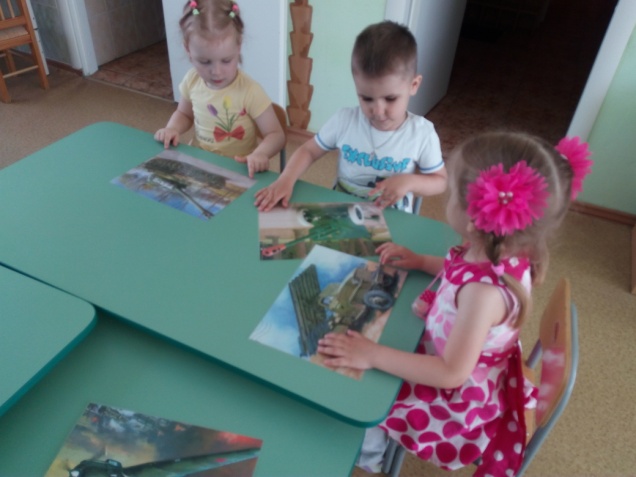 Этап 2: выбирали, что будем изготавливать.На данном этапе ребята выбрали, какая машина военной техники им нравится больше, обсуждая это, все пришли к выводу, что больше всех им нравится танк, и что они хотят его сделать. 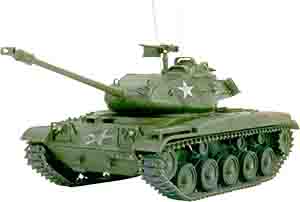 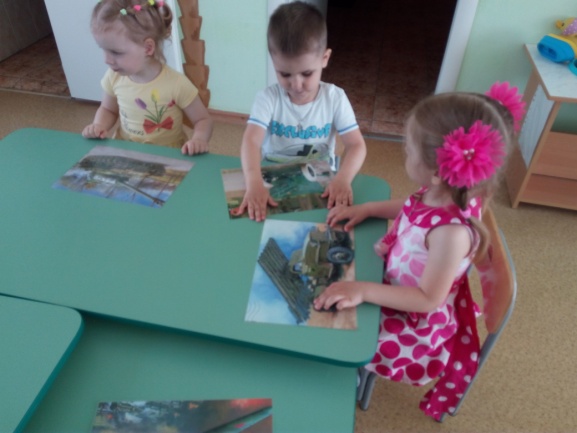 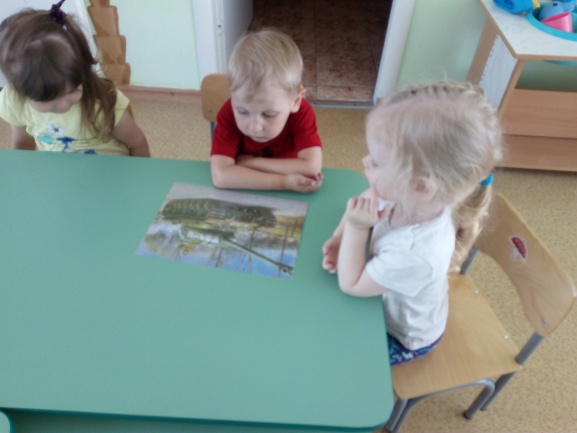 Затем ребята познакомились с основными частями танка: корпус, гусеницы, башня, пушка. Выбрали, из каких предметов бросового материала они их могут сделать. Корпус и башню решили сделать из пенопластовых коробочек, гусеницу из шашек, а пушку из фломастера.Этап 4: конструирование машины из выбранных материалов.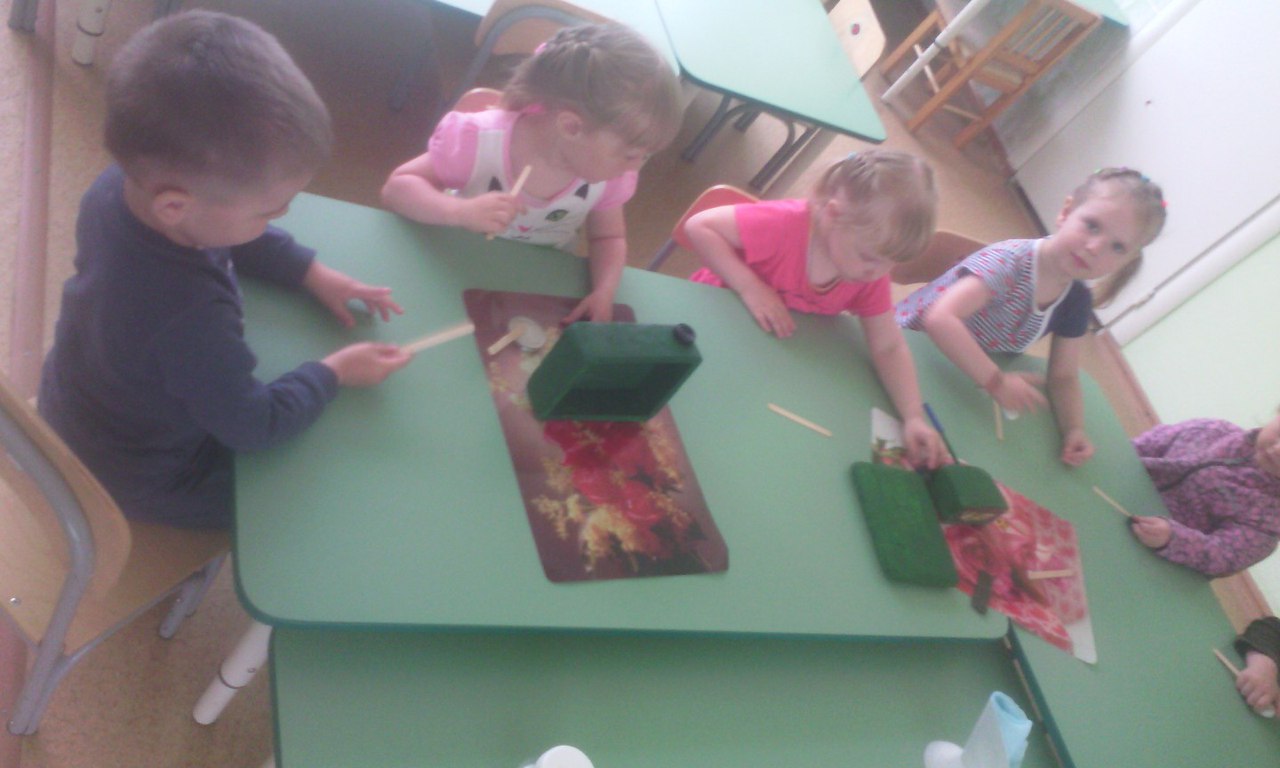 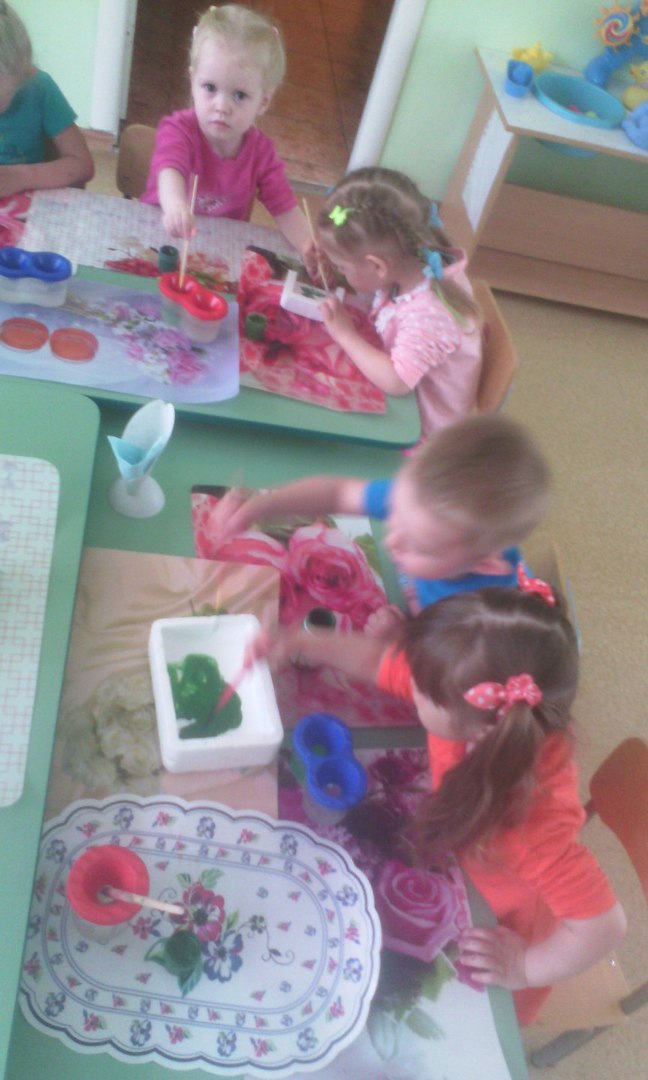 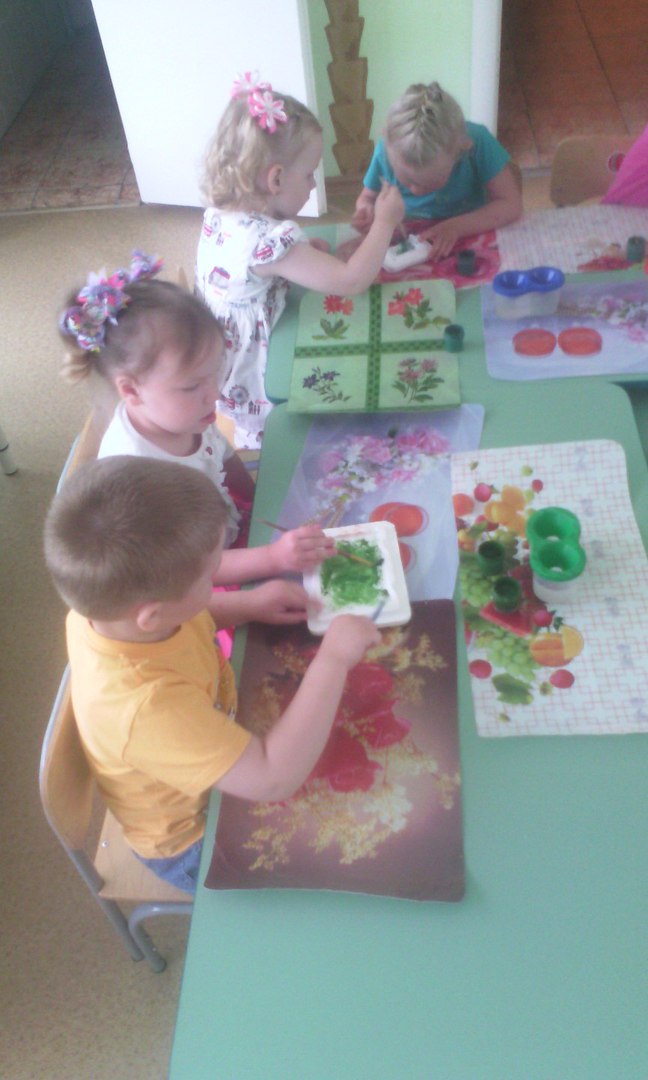 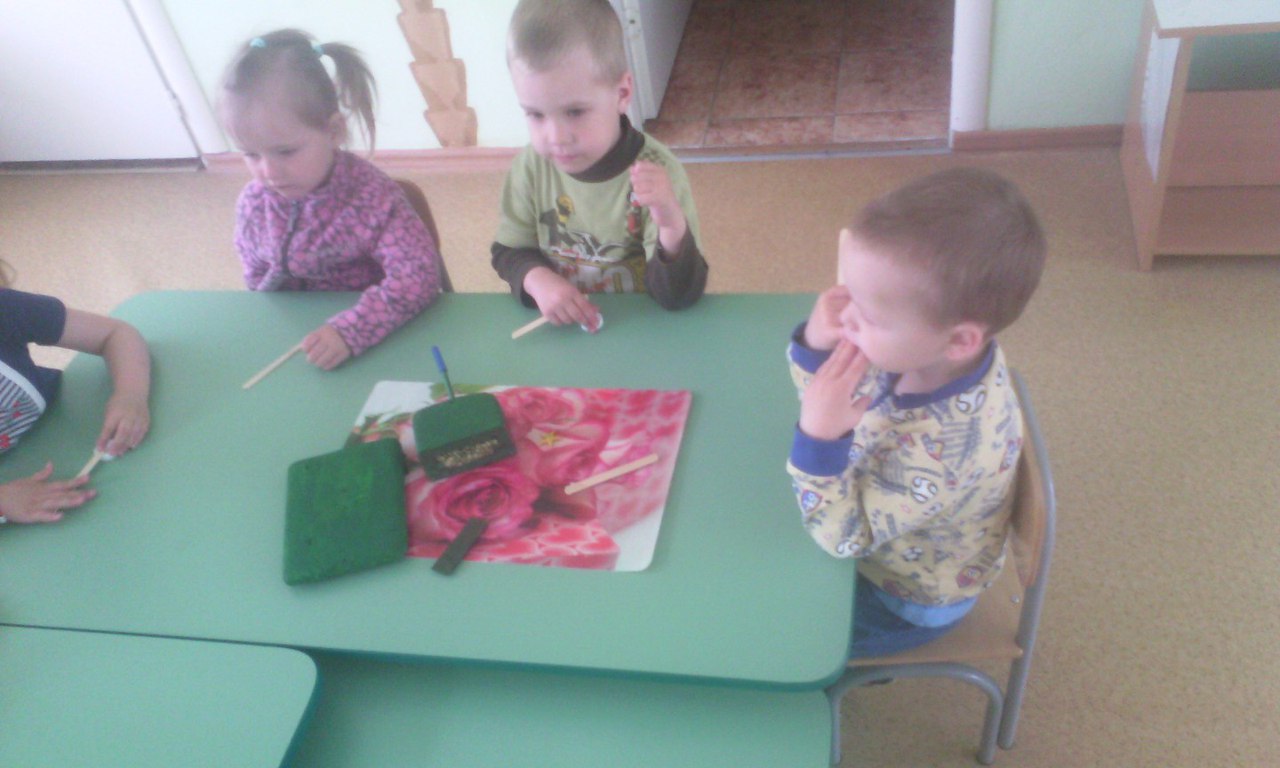 Создавая танк, вначале мы разрезали на пополам маленькую коробочку, затем окрасили их в зеленый цвет, склеили маленькую коробку и засыпали туда зеленый горох. Сзади заклеили скотчем. Вставили в маленькую коробку фломастер, чтобы получилась пушка.Затем приклеили к большой коробочке маленькую и украсили звездами.Этап 5: ВыводРаботая над данным проектом, мы с ребятами сделали следующие выводы:Танк и другая военная техника помогла победить врагов во время  Великой Отечественной Войны.Используя  различный подручный и бросовый материал, можно составить все, что угодно, даже танк.